AC50S Портативна зарядна станціяКерівництво користувачаЗмістАнглійська	01-14ПередмоваПід час прочитання посібника з експлуатації, будь ласка, зверніть увагу на наведені нижче коментарі● Через удосконалення виробу, часткові зміни зовнішнього вигляду та технічних характеристик можуть бути внесені без попереднього повідомлення.● Цей посібник не можна копіювати або відтворювати без згоди компанії.● Якщо виріб потребує технічного обслуговування, будь ласка, зверніться до місцевого уповноваженого персоналу з встановлення та обслуговування системи.Відмова від відповідальності● Компанія не несе відповідальності за будь-які збитки, спричинені форс-мажорними обставинами, такими як пожежа, тайфун, повінь, землетрус або навмисна недбалість клієнта, неправильне використання чи використання через інші ненормальні умови.● Дефект, спричинений нестандартними роз’ємами, не підлягає відшкодуванню.● Компанія не несе жодної відповідальності за пошкодження, що спричинені невикористанням виробу відповідно до інструкцій з експлуатації.● Цей виріб не підходить для  атомно-енергетичного обладнання, аерокосмічного обладнання, транспортного обладнання, медичного обладнання тощо, які пов’язані з особистою безпекою або обладнання, яке значною мірою залежить від безперебійної електроенергії. Якщо передбачається, що виріб використовується на вищевказаному обладнанні чи апараті, то компанія не буде нести відповідальності за будь-які особисті нещасні випадки, пожежі чи несправності, що спричинені несправністю цього виробу.Інструкції з безпечної експлуатаціїДля безпечного використання обов’язково дотримуйтеся наступних правилСерйозна травма: мається на увазі: сліпота, травма, ураження електричним струмом, перелом, отруєння та інші наслідки, а також госпіталізація або регулярне звернення до лікарні за лікуванням.Травми: мається на увазі: травми, опіки, ураження електричним струмом, які не потребують госпіталізації або регулярного звернення до лікарні протягом тривалого часу.Пошкодження майна: мається на увазі: пошкодження будинків, домашнього майна та худоби, домашніх тварин.Для безпечного користування виробом наклеєна етикетка з примітками. Будь ласка, використовуйте її разом із вмістом і етикетками цього посібника.Будь ласка, не забруднюйте і не видаляйте етикетки, що наклеєні на цей виріб.Будь ласка, перед використанням прочитайте цей посібник  і дотримуйтеся його вказівок. Збережіть цей посібник для подальшого використання.Упаковані деталіПерш ніж відкривати упаковку, перевірте, чи не пошкоджена вона. Після відкриття перевірте, будь ласка, чи не пошкоджено зовнішній вигляд пристрою чи є аксесуари.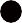 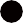 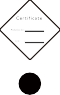 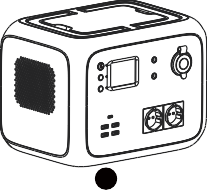 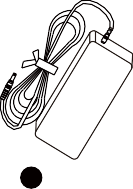 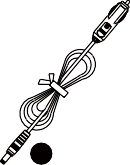 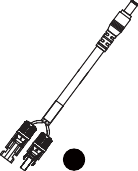 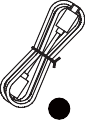 Примітка: зображення надано лише для довідки, будь ласка, орієнтуйтесь на стандартну комплектацію.Введення до функціонування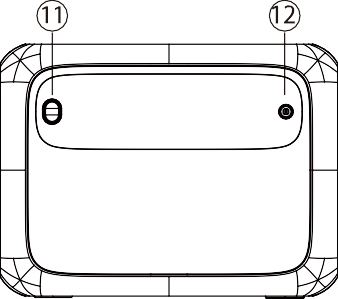 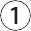 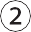 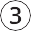 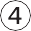 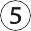 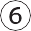 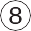 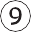 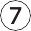 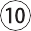 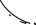 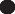 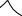 Головна кнопка увімкненняКнопка живлення пост.струмуКнопка живлення змін.струмуРК-екранВихід 45Вт USB-C PDВихідний порт USBРК-екранБездротова зарядна панельВихідний порт DC 5521 12ВВихідний порт автомобільного запалювання DC12ВРозетки змінного струмуВимикач світлодіодної лампиВхідний порт живлення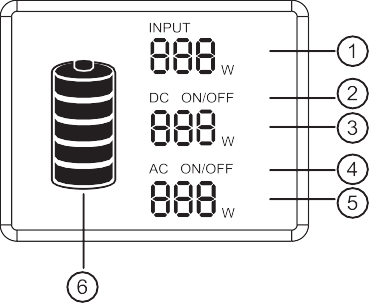 Потужність зарядки                                 4. Увім./вимк. ЗСУвім./вимк. ПС	5. Вихідна потужність змінного струмуВихідна потужність постійного струму    6. Індикатор ємності батареїРК-дисплей батареї:РК-дисплей батареї показує рівень заряду. Існує 5 сегментів батареї, приблизно 20%~40%~60%~80%~100% ємності. Під час використання з дисплея зникатимуть сегменти, що вказуватимуть на залишок ємності. Під час зарядки ви помітите, що сегмент батареї блимає з інтервалом в 1 секунду. Це вказує на поточний стан заряду, а число під INPUT показує потужність зарядки в реальному часі.Після повної зарядки всі сегменти батареї горітимуть і залишатимуться постійними.Примітка. У разі несправності виробу на екрані відображатимуться коди помилок.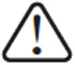 Інструкції щодо зарядкиПримітка: Будь ласка, перед використанням зарядіть виріб до 100%.Під час зарядки виробу значок відображення ємності батареї на РК-екрані буде знаходитися в динамічному стані, після повної зарядки батареї значок відображатиметься в статичному стані.Як зарядити цей виріб● Сонячна панель заряджає пристрій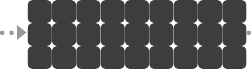 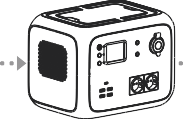 Виберіть відповідну сонячну панель (DC12-40В/120Вт)Поставте сонячну панель під яскраве сонячне світло, лицьовою стороною до сонця. Візьміть кабель MC4, підключіть сонячну панель і виріб.Коли виріб буде повністю заряджено від сонячної панелі, він автоматично припинить зарядку. Вийміть зарядний кабель і вимкніть виріб.Примітка: Будь ласка, переконайтеся, що з’єднання кабелю є правильним і стабільним, інакше роз’єм перегріється або виникне іскріння.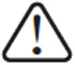 Примітка: Заряджайте виріб при температурі 0~40 ℃.Примітка: Під час зарядки це нормально, якщо пристрій трохи нагрівається.Примітка: Час зарядки відрізняється, коли інтенсивність світла різна.Примітка: Переконайтеся, що позитивний і негативний полюси сонячних панелей підключені правильно. Зверніться до наступної схеми підключення.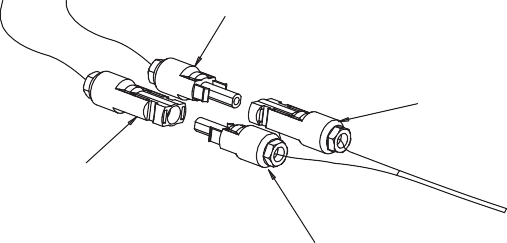           Сонячна панель ФЕ+З'єднувальний кабель ФЕ+Сонячна панель ФЕ-З'єднувальний кабель ФЕ-Зарядний пристрій змінного струму заряджає вирібПримітка: Завжди використовуйте стандартний зарядний пристрій змінного струму, який постачається разом із виробом.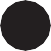 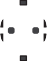 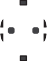 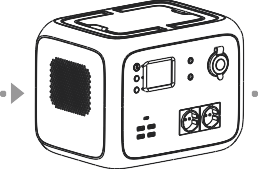 Поєднайте виріб і розетку зарядним пристроєм змінного струму, наданим у комплекті.будь ласка, від'єднайте зарядний пристрій після завершення зарядки (це займає приблизно 6-7 годин, щоб повністю зарядити виріб, якщо використовується зарядний пристрій змінного струму 90 Вт)Примітка: Це нормально, що цей виріб нагрівається під час зарядки.Примітка: Переконайтеся, що проводка добре контактує, інакше контактні клеми можуть розплавитися або заіскритися при високих температурах.● Автомобільний зарядний пристрій заряджає виріб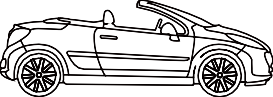 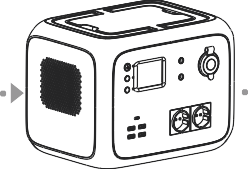 Поєднайте виріб із гніздом прикурювача за допомогою кабелю прикурювача, наданого в комплекті.Заряджайте виріб після запуску автомобіля.Примітка: Переконайтеся, що проводка добре контактує, інакше контактні клеми можуть розплавитися або заіскритися при високих температурах.Інструкції щодо розрядки● Призначення кнопокГоловна кнопка увімкненняУвімкнення: Швидко натисніть головну кнопку увімкнення, засвітиться індикатор живлення та засвітиться РК-екран.Вимкнення: Натисніть і утримуйте головну кнопку увімкнення протягом 2 секунд, індикатор згасне, а РК-екран вимкнеться.Кнопка живлення пост.струмуУвімкнення живлення змінного струму: Натисніть і утримуйте кнопку постійного струму протягом 2 секунд, засвітиться індикатор постійного струму, а на РК-дисплеї відобразиться «DC ON».Вимкнення живлення змінного струму: Натисніть і утримуйте кнопку постійного струму більше 2 секунд, індикатор постійного струму вимкнеться, а на РК-дисплеї відобразиться «AC OFF».Кнопка живлення змін.струмуУвімкнення живлення постійного струму: Натисніть і утримуйте кнопку змінного струму протягом 2 секунд, засвітиться індикатор змінного струму, а на РК-дисплеї відобразиться «AC ON».Вимкнення живлення змінного струму: Натисніть і утримуйте кнопку змінного струму більше 2 секунд, індикатор змінного струму вимкнеться, а на РК-дисплеї відобразиться «AC OFF».Примітка: Вимкніть ці кнопки, щоб заощадити енергію, коли вони не використовуються.Примітка: Фонове підсвічування РК-дисплея автоматично вимкнеться, якщо протягом певного періоду часу не буде виконано жодних операцій, і знову увімкнеться після швидкого натискання будь-якої кнопки.Примітка: Якщо кнопку DC/AC вимкнено і немає інших операцій, вона автоматично вимкнеться через 10 хвилин з метою економії енергії.● Пристрої, що підключаютьсяВихідний порт USB: смартфон, MP3-плеєр, цифровий фотоапарат, електронний рідер, планшетний комп’ютер тощо.Вихідний порт Type-C PD: смартфони, планшети тощо.Вихідний порт DC 5521 12В: в основному використовується для освітлення світлодіодними лампочками.Вихідний порт прикурювача DC12В: Автомобільний холодильник та інше обладнання 12В.Вихідний порт змінного струму: ноутбук, фотоапарат, пристрої відображення та інше робоче обладнання джерела змінного струму.Примітка: Вихід постійного струму підходить для більшості виробів на ринку. У деяких виробах з миттєвою високою силою струму може активуватися захист від перевантаження по струму.Примітка: Перед використанням цього виробу, будь ласка, переконайтеся, що підключені електричні пристрої можуть працювати належним чином.Примітка: З виходом змінного струму використовується електроприлади потужністю менше 300 Вт.Примітка: Відповідно до різних електричних пристроїв, номінальна потужність яких нижче 300 Вт не можуть використовуватися (кондиціонер повітря, двигун та інше обладнання, що потребує миттєвого високого струму).Примітка: Вихід автоматично заблокується після спрацювання захисту від перевантаження.Примітка: Якщо вихід блокується кілька разів, негайно припиніть його використання. Тільки усунувши проблему, його можна використовувати. Будь ласка, зверніться до місцевого уповноваженого персоналу з встановлення та обслуговування систем.Примітка: Може з’являтися шум у радіо- чи відеоплеєрі, телевізорі тощо, підключених до цього виробу.●Оцінка часу забезпечення резервного живлення500Вт-год÷	=Примітка: Наведені вище дані надані лише для ознайомлення. Час забезпечення резервного живлення залежить від потужності різних навантажень.Зберігання та технічне обслуговуванняПеред зберіганням повністю зарядіть пристрій.Вимкніть усі кнопки живлення.Якщо є забруднення, протріть вологою серветкою.Будь ласка, не використовуйте бензин, летку олію, розчинник, гас тощо, які можуть розчиняти смолу.Зберігайте в сухому та незапиленому місці. Температура повинна бути в межах 0 - 40℃ та уникайте прямих сонячних променів.Повністю заряджайте виріб принаймні раз на шість місяців.Примітка: Будь ласка, не зберігайте в машині, багажнику, на завантажувальному стелажі чи іншому гарячому місці під прямими сонячними променями. Це може призвести до поломки виробу, погіршення його якості або виникнення проблем з перегріванням.Технічні характеристикиПримітка:① Може ініціювати захист від низької напруги на вході деякого обладнання, якщо напруга низька.② Тип заряду сонячної панелі: СТМПУсунення несправностейЯкщо виріб не може заряджати або живити від нього інші пристрої, будь ласка, перевірте, виконавши наступні дії:Переконайтеся, що кнопку живлення увімкнено.Переконайтеся, що кнопки живлення змінного та постійного струму увімкнено, а саме: індикатор праворуч від кнопки світиться зеленим кольором.Перевірте ємність батареї, якщо вона нижча за 10%, якнайшвидше зарядіть виріб.Переконайтеся, що підключена потужність навантаження не перевищує граничну потужність цього виробу, бо кожен порт має обмеження для підключеної потужності.Якщо ви не можете усунути проблему після виконання вищезазначених кроків, зверніться до нашого центру післяпродажного обслуговування.Примітка: рівень захисту сердечника батареї високий, захист від низької температури є пріоритетним кодом помилки E05.8. Часті запитання та відповіді (FAQ)●Як перевірити стан заряду?Значок батареї на РК-дисплеї показує рівень заряду батареї та стан заряду.Як використовувати виріб для зарядки інших електронних пристроїв?Перегляньте посібник користувача або знайдіть таку інформацію в Інтернеті, щоб дізнатися про параметри зарядки таких електронних пристроїв.Перевірте потужність кожного вихідного порту. Наприклад, максимальна номінальна вихідна потужність вихідного порту змінного струму становить 300 Вт. Це означає, що якщо потужність підключеного електронного пристрою перевищує 300 Вт протягом тривалого часу, інвертор вимкне вихід.Що таке глибина розрядки (DOD)?Щоб подовжити термін служби батареї, виріб має налаштування DOD на 90%, це означає, що можна розрядити лише 90% ємності батареї та зберегти 10%, щоб уникнути пошкодження батареї через надмірний розряд.Чи можна заряджати і розряджати одночасно?Так, але не рекомендується заряджати та розряджати одночасно, щоб подовжити термін служби батареї.Чи можна заряджати за допомогою 2 сонячних панелей послідовно?Так, просто переконайтеся, що загальна напруга розімкнутого ланцюга (VOC) сонячних панелей становить менше 40 В, інакше це може спрацювати захист від перенапруги заряджання або спричинити пошкодження.Як продовжити час використання CPAP?Рекомендуємо вимкнути його зволожувач, обігрівач і встановити нижчий тиск.Перемикання частоти 50 Гц/60 Гц (заводське налаштування:  60 Гц).Крок 1: Натисніть кнопку живлення, щоб увімкнути виріб, а потім натисніть одночасно кнопки постійного та змінного струму.РК-дисплей засвітиться та відобразить поточну частоту (50 Гц або 60 Гц). Відпустіть кнопку та перейдіть до наступного кроку.Крок 2: Натисніть і утримуйте кнопку постійного струму або змінного струму, щоб вибрати 50 Гц і 60 Гц. Частота, яка відображається на РК-дисплеї, відповідно зміниться.Крок 3: Після вибору потрібної частоти одночасно натисніть кнопку постійного струму і кнопку змінного струму, щоб завершити налаштування. Увімкніть після перезапуску. Крок 1 можна повторити, щоб перевірити поточну частоту.Чи можна через вихід змінного струму підключити холодильник або кондиціонер?Доступно для низької потужності, а більше 100 Вт не рекомендується. Початкова потужність холодильників і кондиціонерів зазвичай у 5-7 разів перевищує номінальну потужність, що може викликати перевантаження змінним струмом.Чи можна використовувати дві електростанції паралельно?Ні.НЕБЕЗПЕКАСитуація, в якій люди гинуть або отримують серйозні травми значною мірою через неправильну експлуатацію.ПОПЕРЕДЖЕННЯМожливість смерті або отримання серйозних травм через неправильну експлуатацію.ПРИМІТКАЧерез неправильну експлуатацію людина може отримати травму, а майну - збиткиЦе вказує на те, що слід звернути увагу на ймовірність пожежі, розриву і поява високої температури під час експлуатації виробу. Особлива увага надана на рисунку.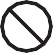 Це означає, що таке поводження з виробом заборонено під час його експлуатації. Конкретний заборонений вміст описаний у значках або тексті в значках або біля них.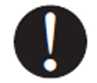 Означає обов'язкову експлуатацію виробу відповідно до інструкції. Конкретний обов'язковий вміст описується графікою або текстом у номері рисунка або біля нього.НЕБЕЗПЕКАНЕБЕЗПЕКА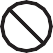 Не розбирайте, не ремонтуйте та не трансформуйте пристрій, оскільки це може призвести до ураження електричним струмом, нагрівання, пожежі та інших небезпек. Не кладіть виріб поблизу джерела вогню та не ставте його безпосередньо у вогонь чи джерело тепла, що може спричинити пожежу, опіки та іншу небезпеку.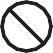 Цей виріб не можна заряджати та використовувати під час роси, дощу, у лазні та інших місць; не використовуйте воду для очищення виробу, це може призвести до ураження електричним струмом, нагрівання, пожежі та інших небезпек.Не торкайтеся цього виробу або роз’єму мокрими руками. Це може призвести до ураження електричним струмом.Не використовуйте метал для контакту з вихідним інтерфейсом змінного струму.  Це може спричинити ураження електричним струмом, підвищення температури, пожежу та інші небезпеки.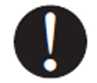 Не витирайте рідину всередину ока. Після промивання чистою водою негайно зверніться до лікаря. Це може призвести до ризику появи сліпоти.Будь ласка, не утилізовуйте цей виріб у звичайний спосіб. У вантажівці для збору сміття або контейнері для збору сміття може статися ураження електричним струмом, нагрівання та пожежа.Не використовуйте з’єднання змінного струму, відмінних від зазначених. Це може спричинити ураження електричним струмом, підвищення температури, пожежу тощо.Будь ласка, перевірте номінальні характеристики інтерфейсу підключення та не перевищуйте їх специфікації. Це може спричинити ураження електричним струмом, підвищення температури, пожежу тощо.Не допускайте сильного впливу на виріб, наприклад падіння або удару молотком. Це може призвести до ураження електричним струмом, нагрівання, займання або пошкодження пристрою.Не розміщуйте, не зберігайте та не використовуйте в місцях, де є ризик падіння (наприклад, на високих полицях). Це може призвести до ураження електричним струмом, нагрівання, займання або пошкодження пристрою.Не переміщуйте виріб, коли він заряджається або використовується.  Вібрація та удари під час руху можуть призвести до нагрівання, пожежі, ураження електричним струмом або пошкодження пристрою. ПОПЕРЕДЖЕННЯ ПОПЕРЕДЖЕННЯБудь ласка, тримайте місце для використання та зберігання в чистоті.  Потрапляння порошку або невеликих металевих предметів у контакти можуть спричинити коротке замикання або надзвичайні події, такі як дим або пожежа.Обов'язково перевірте виріб перед використанням. У разі будь-яких несправностей, таких як поломка, тріщина, підвищення температури або обрив лінії змінного струму, негайно припиніть його використання.Якщо дріт змінного струму пошкоджено, то зверніть увагу на його працездатність.  Не пересувайте дріт змінного струму.  Не від’єднуйте дріт змінного струму від вхідного порту.  Тримайте дріт змінного струму подалі від джерела тепла.  Не тисніть і не тягніть дріт змінного струму, це може призвести до його пошкодження. Причини пошкодження дроту змінного струму: нагрівання, пожежа, ураження електричним струмом.Не дозволяйте дітям користуватися цим виробом. Це може призвести до нещасних випадків чи травм.Не використовуйте, якщо інтерфейс з’єднання не можна повністю підключити через ослаблений або деформований контакт, інакше це може спричинити ураження електричним струмом, нагрівання та пожежу. Будь ласка, не використовуйте його на пляжі або в запилених місцях, бо це може спричинити дим, пожежу.Будь ласка, не використовуйте та не зберігайте в автомобілі, багажнику, на завантажувальному стелажі або в місці з високою температурою під прямими сонячними променями. Інакше це може призвести до виходу з ладу пристрою, погіршення його стану чи підвищення температури.Якщо рідина із середини виробу потрапила на шкіру або одяг, негайно промийте ці ділянки водою. Інакше це може призвести до пошкодження шкіри тощо.Витягніть кабель змінного струму з розетки, якщо під час зарядки вдарила блискавка.  Коли складні погодні умови, великий струм з розетки може стати причиною підвищення температури, пожежі, та інших нещасних випадків.Будь ласка, заряджайте в зазначеному діапазоні напруги (100-240В змінного струму). Інакше це може призвести до нагрівання, пожежі, та інших нещасних випадків.Будь ласка, не кладіть виріб зворотним боком або набік під час використання та зберігання. Інакше це може призвести до витоку, нагрівання, пожежі та інших нещасних випадків.ПРИМІТКАПРИМІТКАБудь ласка, негайно припиніть використання виробу, якщо виникне будь-яка аномалія, така як іржавіння, специфічний запах, підвищення температури тощо.！Транспортування виробу має відповідати положенням законів і правил транспортування небезпечних вантажів. Ємність вбудованої літій-іонної батареї перевищує норми Організації Об’єднаних Націй (100 Вт·год), тому виріб має бути упакований, промаркований і декларований відповідно до правил IATA (міжнародної асоціації повітряного транспорту) під час транспортування повітрям або судном. Будь ласка, зверніться до  транспортної компанії для отримання додаткової інформації.При транспортуванні виробу автомобілем, тощо, будь ласка, надійно зафіксуйте виріб, щоб він не зміг самовільно переміститися.  Інакше це може призвести до пошкодження виробу, внаслідок - ураження електричним струмом, нагрівання, пожежа тощо.Не допускайте потрапляння води чи інших рідин на цей виріб і кабель змінного струму. Це може спричинити коротке замикання, нагрівання, пожежу тощо.Заряджайте, використовуйте та зберігайте цей виріб при температурі 0-40 ℃, інакше це може призвести до зниження продуктивності або нагрівання.У разі випадкового падіння та удару корпус може бути пошкоджений, а це може призвести до ураження електричним струмом, нагрівання, пожежу тощо, негайно припиніть його використання. Щоб запобігти нещасним випадкам, будь ласка, негайно зверніться до місцевого уповноваженого персоналу з встановлення та обслуговування систем.Будь ласка, уважно прочитайте інструкції з експлуатації електричних виробів, які підключаються. Неправильна експлуатація електричних виробів може призвести до нещасних випадків або травм.Перш ніж підключати електричні вироби, будь ласка, переконайтеся, що електричні вироби вимкнені, бо раптовий запуск електричних виробів може призвести до нещасних випадків або травм.Обов’язково вимикайте виріб через основну кнопку живлення під час зберігання, щоб запобігти небажаній розрядці батареї та запобігти ураженню електричним струмом.№ДетальКількість1Портативна електростанція12Перехідник змінного струму (включаючи зарядний кабель змінного струму)13Кабель прикурювача (від порту прикурювача до штекерного роз’єму DC7909)14Кабель MC4 (від роз’єму MC4 до штекерного роз’єму DC 7909)15Кабель Type-C16Керівництво користувача17Гарантійний талон18Сертифікат проходження контролю якості1ВихідВихідВихідВихідВихід змінного струмуНомінальна напруга100-120В змін.струму220-240В змін.струмуВихід змінного струмуНомінальна потужність300 Вт300 ВтВихід змінного струмуМаксимальна потужність450 Вт450 ВтВихід змінного струмуМожливість перевантаження300Вт≤навантаження<450Вт при 120с;450 Вт≤навантаження при 1с;300Вт≤навантаження<450Вт при 120с;450 Вт≤навантаження при 1с;Вихід змінного струмуЧастота50/60 Гц (регульована)50/60 Гц (регульована)Вихід DC12В (прикурювач)Номінальна напруга12 В пост. струму (допускається 12-14 В)12 В пост. струму (допускається 12-14 В)Вихід DC12В (прикурювач)Номінальний струм10A10AВихід DC12В(5521)Номінальна напруга9,6-12,6В пост.струму ①9,6-12,6В пост.струму ①Вихід DC12В(5521)Номінальний струм3A3AUSB вихідКонтроль якостіBC1.2,Apple,SamsungBC1.2,Apple,SamsungUSB вихідНомінальна напруга5В5ВUSB вихідНомінальний струм3A3AВихід Type-CКонтроль якостіPD2.0 (45Вт)PD2.0 (45Вт)Вихід Type-CНомінальна потужність5В3A, 9В3A, 12В3A, 15В3A, 20В2.25A5В3A, 9В3A, 12В3A, 15В3A, 20В2.25AБездротовазарядкаQI 1.2.4Більшість пристроївБільшість пристроївБездротовазарядкаВихідна потужність5Вт/ 7,5Вт/ 10Вт5Вт/ 7,5Вт/ 10ВтСвітлодіодне освітленняУвімкнувши кнопку живлення, по черзі натисніть кнопку світлодіодного індикатора.Світлодіодний індикатор світиться в такому порядку: повна яскравість-половина яскравості-SOS-вимкнутиУвімкнувши кнопку живлення, по черзі натисніть кнопку світлодіодного індикатора.Світлодіодний індикатор світиться в такому порядку: повна яскравість-половина яскравості-SOS-вимкнутиУвімкнувши кнопку живлення, по черзі натисніть кнопку світлодіодного індикатора.Світлодіодний індикатор світиться в такому порядку: повна яскравість-половина яскравості-SOS-вимкнутиВхід ②Вхід ②Вхід ②Вхід ②Напруга на входіНапруга на вході12-40 В пост. струму12-40 В пост. струмуВхідна потужністьВхідна потужність120 Вт макс120 Вт максБатареяБатареяБатареяБатареяНомінальна потужністьНомінальна потужність500Вт-год500Вт-годНомінальна напругаНомінальна напруга11,1 В пост. струму11,1 В пост. струмуТип елемента батареїТип елемента батареїЛітій-іоннийЛітій-іоннийДіапазон напругиДіапазон напруги9,6-12,6В пост. струму9,6-12,6В пост. струмуЗагальна інформаціяЗагальна інформаціяЗагальна інформаціяЗагальна інформаціяРівень захистуРівень захистуIP21IP21Стан робочого середовищаСтан робочого середовищаВідносна вологість: 10%-90%Відносна вологість: 10%-90%Стан робочого середовищаСтан робочого середовищаТемпература: 0-40℃Температура: 0-40℃РозмірРозмір259,5*191*196 мм259,5*191*196 ммВага неттоВага нетто6,2 кг6,2 кгКод помилкиПричинаСтан захистуСтан відновленняE01Захист від перегрівуЗахистТемпература теплопоглинання ≥ 75℃Автоматичне відновлення притемпературі ≤ 70 ℃E02Захист від низьких температур<-8℃＞ -2℃, самовідновленняE04Перегрівання батареї>68℃<58℃, самовідновленняE05Низька температура батареї<-8℃>-2 ℃, самовідновленняE06Перегрівання заряду батареї>48℃<38℃, самовідновленняE07Низька температура заряду батареї<0℃>5℃, самовідновленняE09Занадто низька загальна напруга<9,6В>10,5 ℃ відновіть зарядку.E18Перевищення напруги на ФЕ вході>45 В<40 В самовідновленняE25Перевищення напруги входу постійного струму 12 ВНапруга батареї >13ВВідновити, натиснувшикнопкуE26Вихід DC12V-1перевантаженийПотужність навантаження >140 ВтВідновити, натиснувшикнопкуE27Надструм виходу DC12V-1струм на виході >11A або коротке замиканняВідновити, натиснувшикнопкуE28Надструм входу DC12V-1Струм >-1AВідновити, натиснувшикнопкуE29Надструм виходу DC12V-2перевантаженийПотужність навантаження >75 ВтВідновити, натиснувшикнопкуE30Надструм виходу DC12V-2Струм на виході >6A абокоротке замиканняВідновити, натиснувшикнопкуE31Надструм входу DC12V-2Струм >-1AВідновити, натиснувшикнопкуE34Система перевантажена,Блокування виходу постійного струмуСумарна потужність > 420Вт при 3хв.Відновити, натиснувшикнопкуE36Вихід інвертора перевантаженийПотужність >300 Вт за 2 хвилини або потужність >450 ВтВідновити, натиснувши кнопкуE37Перевантаження по струму на виході інвертораКоротке замикання на виході змінного струмуВідновити, натиснувшикнопкуE38Система перевантажена,Блокування виходу змінного струмуСумарна потужність > 420Вт при 3хв.Відновити, натиснувшикнопку